DAFTAR PUSTAKAAjeng, G. C., Indrawan, A., & Kartini, T. (2020). Pengaruh Perputaran Kas Terhadap Profitabilitas Perusahaan Sub Sektor Makanan dan Minuman. Journal Of Bussines, Management and Accounting, 1(2,Juni 2020), 183–191. https://journal.ipm2kpe.or.id/index.php/BUDGETING/article/view/796Arianti, R., & Rusnaeni, N. (2018). Pengaruh Perputaran Piutang, Perputaran Kas dan Perputaran Persediaan Terhadap Profitabilitas PT. Ultrajaya Milk Industry & Trading Cmpany, Tbk. 2, 99. https://core.ac.uk/download/pdf/337610579.pdfBrigham&Houston. (2006). Fundamentals Of Financial Management (10 Buku 2). Salemba Empat.Fadilah, K., Purwandi, D., & Thomas. (2022). Pengaruh Perputaran Kas Perputaran Piutang dan Perputaran Persediaan Terhadap Profitabilitas Pada Perusahaan Subsektor Makanan dan Minuman yang Terdaftar di Bursa Efek Indonesia Periode 2015-2018. Jurnal Riset Akuntansi Warmadewa, 2(2), 60–65. https://doi.org/10.22225/jraw.2.2.3359.60-65Fuady, R. T., & Rahmawati, I. (2018). Pengaruh Perputaran Kas, Perputaran Piutang, Dan Perputaran Persediaan Modal Terhadap Profitabilitas (Studi Kasus Perusahaan Makanan dan Minuman yang Terdaftar di BEI Tahun 2012-2016. Jurnal Ilmiah Binanjaga, 14(1). https://www.jurnalintelektiva.com/index.php/jurnal/article/view/784%0Ahttps://www.jurnalintelektiva.com/index.php/jurnal/article/download/784/600Ghozali. (2018). Aplikasi Analisis Multivariate dengan Program IBM SPSS 25. BP-UNDIP.Ghozali. (2021). Desain Penelitian Kuantitatif & Kualitatif. Yoga Pratama.	Ginting, G. (2019). Pengaruh Ukuran Perusahaan, Pertumbuhan Perusahaan, Keputusan Investasi Dan Struktur Modal Terhadap Profitabilitas Perusahaan Property, Konstruksi dan Real Estate Yang Terdaftar Di Bursa Efek Indonesia Periode 2007-2017. Tedc, 13(2), 119–126. http://ejournal.poltektedc.ac.id/index.php/tedc/article/view/55Hanafi, M. (2011). Manajemen Keuangan. BPFE.Harmono. (2011). Manajemen Keuangan Berbasis Balanced Scorecard Pendekatan Teori,Kasus, dan Riset Bisnis. Bumi Askara.Hartati, N. (2018). Pengaruh Perputaran Kas, Piutang, Dan Persediaan Terhadap Profitabilitas Perusahaan Makanan Dan Minuman Di Bursa Efek Indonesia. Jurnal Pengembangan Wiraswasta, 19(1), 1. https://doi.org/10.33370/jpw.v19i1.120Hery. (2015). Analisis Laporan Keuangan. CAPS(Center for Academic Publishing Service).Kasmir. (2010). Analisis Laporan Keuangan. Rajawali.Listiyana, E. (2020). Pengaruh Perputaran Kas , Perputaran Piutang dan Perputaran Persediaan Terhadap Rentabilitas Ekonomi Pada KPRI di Kabupaten Gunungkidul Periode Tahun 2014-2016 Eva. Ekobis Dewantara, 5(3), 248–253. https://jurnalfe.ustjogja.ac.id/index.php/ekobis/article/view/411Martius. (2018). Pengaruh perputaran modal kerja piutang kas dan persediaan terhadap net profit margin pada perusahaan industri barang konsumsi di bei. Pundi, 6(1), 1–8. http://journals.sagepub.com/doi/10.1177/1120700020921110%0Ahttps://doi.org/10.1016/j.reuma.2018.06.001%0Ahttps://doi.org/10.1016/j.arth.2018.03.044%0Ahttps://reader.elsevier.com/reader/sd/pii/S1063458420300078?token=C039B8B13922A2079230DC9AF11A333E295FCD8Munawir. (2001). Analisa Laporan Keuangan. Liberty Yogyakarta.Nadhifa, N. Y., & Budiyanto. (2016). Pengaruh Current Ratio , Quick Ratio Dan Cash Ratio Terhadap Profitabilitas. INKLUSIF Vol 1 No . 2 Des 2016, 1(2), 23–32. http://jurnalmahasiswa.stiesia.ac.id/index.php/jirm/article/view/2663Novika, W., & Siswanti, T. (2022). Pengaruh Perputaran Kas, Perputaran Piutang dan Perputaran Persediaan Terhadap Profitabilitas (Studi Empiris Perusahaan Manufaktur - Subsektor Makanan dan Minuman yang Terdaftar di BEI Periode Tahun2017-2019). JIMA Jurnal Ilmiah Mahasiswa Akuntansi, 2(1), 43–56. https://jom.universitassuryadarma.ac.id/index.php/jima/article/view/68Nugraha, T. D., & Lisandri. (2021). Pengaruh Perputaran Modal Kerja, Likuiditas, Struktur Modal dan Ukuran Perusahaan terhadap Profitabilitas pada Perusahaan Pertambangan. Jurnal Manajemen Dan Akuntansi, 22(1), 59–69. http://journal.stiei-kayutangi-bjm.ac.id/index.php/jma/article/view/652Pranayudha, I. K. D., Wahyudi Salasa Gama, A., & Astiti, N. P. Y. (2022). Pengaruh Perputaran Kas, Perputaran Piutang, Perputaran Persediaan, dan Perputaran Modal Kerja Terhadap Profitabilitas Perusahaan Otomotif di Bursa Efek Indonesia Tahun 2017-2019. Jurnal Emas, 3(9), 51–70. https://e-journal.unmas.ac.id/index.php/emas/article/view/4277Riyanto, B. (2001). Dasar-Dasar Pembelanjaan Perusahaan. BPFE-Yogyakarta.Rudianto. (2013). Akuntansi Manajemen. Erlangga.Santini, N. L. K. A., & Baskara, I. G. K. (2018). Pengaruh Perputaran Modal Kerja, Ukuran Perusahaan Dan Likuiditas Terhadap Profitabilitas Perusahaan Tekstil Dan Garmen. E-Jurnal Manajemen Universitas Udayana, 7(12), 6502. https://doi.org/10.24843/ejmunud.2018.v07.i12.p05Soemarso. (2004). Akuntansi Suatu Pengantar (5 Buku 2). Salemba Empat.Subagyo, P., & Djarwanto. (2011). Statistik Induktif. yogyakarta BPFE.Sudana. (2011). Manajemen Keuangan Perusahaan. Erlangga.Sugiyono. (2016). Metode Penelitian Kuantitatif,Kualitatif,dan R&D. Alfabeta.Suliyanto. (2018). Metode penelitian Bisnis Skripsi, Tesis, & Disertasi. Andi Offiset.Surya, S., Ruliana, R., & Soetama, D. R. (2017). Pengaruh Perputaran Kas dan Perputaran Persediaan Terhadap Profitabilitas. Akuntabilitas, 10(2), 313–332. https://doi.org/10.15408/akt.v10i2.6139Sutrisno. (2009). Manajemen Keuangan Teori, Konsep, dan Aplikasi. Ekonisia, Kampus Fakultas Ekonomi UII.Tiong, P. (2017). Pengaruh Perputaran Piutang Terhadap Profitabilitas Pada Perusahaan Pt Mitra Phinastika. Journal of Management & Business, 1(1). https://journal.stieamkop.ac.id/index.php/seikoWayan, N., & Sukmayanti, P. (2019). Pengaruh Struktur Modal, Likuiditas dan Ukuran Perusahaan Terhadap Profitabilitas Pada Perusahaan Property dan Real Estate Fakultas Ekonomi dan Bisnis Universitas Udayana ( Unud ), Bali , Indonesia Perusahaan pada dasarnya memiliki tujuan yang ingin dicap. Manajemen, 8(1), 7132–7162.Lampiran 1 Daftar Populasi Sektor Consumer Non Cyclicals 2019-2022Lampiran 2 Daftar Sampel Sektor Consumer Non Cyclicals 2019-2022Lampiran 3 Hasil Perhitungan Profitabilitas Periode 2019-2022Return On Asset (ROA) =  x 100 %Lampiran 4 Hasil Perhitungan Perputaran Kas Periode 2019-2022Perputaran Kas = Lampiran 5 Hasil Perhitungan Perputaran Piutang Periode 2019-2022Perputaran Piutang = Lampiran 6 Hasil Perhitungan Perputaran Persediaan Periode 2019-2022Perputaran Persediaan = Lampiran 7 Hasil Perhitungan Struktur Modal Periode 2019-2022Struktur Modal =  x 100 %	Lampiran 8 Uji Statistik DeskriptifLampiran 9 Hasil Uji Normalitas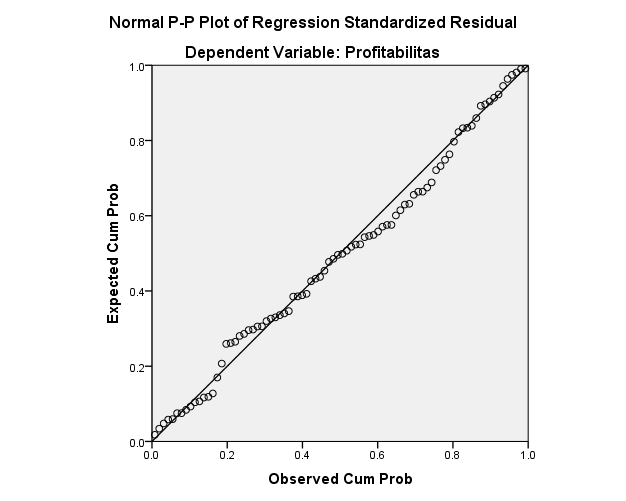 Lampiran 10 Hasil Uji MultikolenieritasLampiran 11 Hasil Uji AutokorelasiLampiran 12 Hasil Uji Heteroskedastisitas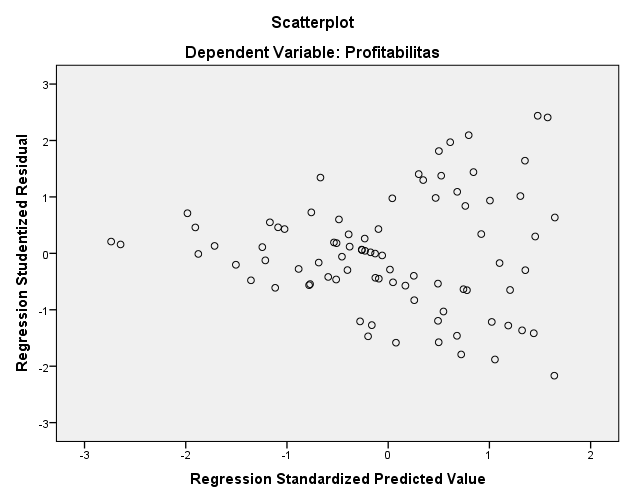 Lampiran 13 Hasil Regresi Linear BergandaLampiran 14 Hasil Uji Signifikansi Parsial (Uji t)Lampiran 15 Hasil Uji Signifikansi Simultan (Uji F)   Lampiran 17 Tabel Uji tLampiran 18 Tabel Uji fNoKodeNama Perusahaan1AISAFKS Food Sejahtera Tbk.2ALTOTri Banyan Tirta Tbk.3AMRTSumber Alfaria Trijaya Tbk.4ANJTAustindo Nusantara Jaya Tbk.5BISIBISI International Tbk.6AALIAstra Agro Lestari Tbk.7ADESAkasha Wira International Tbk.8BWPTEagle High Plantations Tbk.9CEKAWilmar Cahaya Indonesia Tbk.10CPINCharoen Pokphand Indonesia Tbk11CPROCentral Proteina Prima Tbk.12DLTADelta Djakarta Tbk.13DSFIDharma Samudera Fishing Indust14DSNGDharma Satya Nusantara Tbk.15EPMTEnseval Putera Megatrading Tbk16FISHFKS Multi Agro Tbk.17GGRMGudang Garam Tbk.18GOLLGolden Plantation Tbk.19GZCOGozco Plantations Tbk.20HEROHero Supermarket Tbk.21HMSPH.M. Sampoerna Tbk.22ICBPIndofood CBP Sukses Makmur Tbk23JAWAJaya Agra Wattie Tbk.24JPFAJapfa Comfeed Indonesia Tbk.25LSIPPP London Sumatra Indonesia Tb26MAGPMulti Agro Gemilang Plantation27MAINMalindo Feedmill Tbk.28MBTOMartina Berto Tbk.29MIDIMidi Utama Indonesia Tbk.30MLBIMulti Bintang Indonesia Tbk.31MPPAMatahari Putra Prima Tbk.32MRATMustika Ratu Tbk.33MYORMayora Indah Tbk.34PALMProvident Investasi Bersama Tb35PSDNPrasidha Aneka Niaga Tbk36RANCSupra Boga Lestari Tbk.37RMBABentoel Internasional Investam38ROTINippon Indosari Corpindo Tbk.39SDPCMillennium Pharmacon Internati40SGROSampoerna Agro Tbk.41SIMPSalim Ivomas Pratama Tbk.42SIPDSreeya Sewu Indonesia Tbk.43SKBMSekar Bumi Tbk.44SKLTSekar Laut Tbk.45SMARSmart Tbk.46SSMSSawit Sumbermas Sarana Tbk.47STTPSiantar Top Tbk.48TBLATunas Baru Lampung Tbk.49ULTJUltra Jaya Milk Industry & Tra50UNSPBakrie Sumatera Plantations Tb51UNVRUnilever Indonesia Tbk.52WAPOWahana Pronatural Tbk.53WICOWicaksana Overseas Internation54WIIMWismilak Inti Makmur Tbk.55DAYADuta Intidaya Tbk.56DPUMDua Putra Utama Makmur Tbk.57HOKIBuyung Poetra Sembada Tbk.58MGROMahkota Group Tbk.59ANDIAndira Agro Tbk.60PANIPratama Abadi Nusa Industri Tb61KPASCottonindo Ariesta Tbk.62GOODGarudafood Putra Putri Jaya Tb63FOODSentra Food Indonesia Tbk.64BEEFEstika Tata Tiara Tbk.65COCOWahana Interfood Nusantara Tbk66ITICIndonesian Tobacco Tbk.67KEJUMulia Boga Raya Tbk.68PSGOPalma Serasih Tbk.69AGARAsia Sejahtera Mina Tbk.70UCIDUni-Charm Indonesia Tbk.71CSRACisadane Sawit Raya Tbk.72DMNDDiamond Food Indonesia Tbk.73IKANEra Mandiri Cemerlang Tbk.74PGUNPradiksi Gunatama Tbk.75KMDSKurniamitra Duta Sentosa Tbk.76ENZOMorenzo Abadi Perkasa Tbk.77VICIVictoria Care Indonesia Tbk.78PMMPPanca Mitra Multiperdana Tbk.79FAPAFAP Agri Tbk.80WMUUWidodo Makmur Unggas Tbk.81TAPGTriputra Agro Persada Tbk.82FLMCFalmaco Nonwoven Industri Tbk.83OILSIndo Oil Perkasa Tbk.84TCIDMandom Indonesia Tbk.85TGKATigaraksa Satria Tbk.86MKTRMenthobi Karyatama Raya Tbk.87BTEKBumi Teknokultura Unggul Tbk88BUDIBudi Starch & Sweetener Tbk.89BOBAFormosa Ingredient Factory Tbk90CMRYCisarua Mountain Dairy Tbk.91CLEOSariguna Primatirta Tbk.92INDFIndofood Sukses Makmur Tbk.93TAYSJaya Swarasa Agung Tbk.94WMPPWidodo Makmur Perkasa Tbk.95IPPEIndo Pureco Pratama Tbk.96NASIWahana Inti Makmur Tbk.97CAMPCampina Ice Cream Industry Tbk98PCARPrima Cakrawala Abadi Tbk.99STAASumber Tani Agung Resources Tb100NANONanotech Indonesia Global Tbk.101TLDNTeladan Prima Agro Tbk.102IBOSIndo Boga Sukses Tbk.103ASHACilacap Samudera Fishing Indus104TRGUCerestar Indonesia Tbk.105KINOKino Indonesia Tbk.106DEWIDewi Shri Farmindo Tbk.107GULAAman Agrindo Tbk.108JARRJhonlin Agro Raya Tbk.109AMMSAgung Menjangan Mas Tbk.110EUROEstee Gold Feet Tbk.111BUAHSegar Kumala Indonesia Tbk.112CRABToba Surimi Industries Tbk.113CBUTCitra Borneo Utama Tbk.NoKode SahamPerusahaan1ADESAkasha Wira International Tbk2AMRTSumber Alfaria Trijaya Tbk.3BISIBISI International Tbk.4BUDIBudi Starch & Sweetener Tbk.5CAMPCampina Ice Cream Industry Tbk6CPINCharoen Pokphand Indonesia Tbk7DLTA	Delta Djakarta Tbk8DMNDDiamond Food Indonesia Tbk.9DSNGDharma Satya Nusantara Tbk.10EPMTEnseval Putera Megatrading Tbk11GGRMGudang Garam Tbk.12GOODGarudafood Putra Putri Tbk13ICBPIndofood CBP Sukses Makmur Tbk14INDFIndofood Sukses Makmur Tbk.15JPFAJapfa Comfeed Indonesia Tbk.16KEJUMulia Boga Raya Tbk.17SKBM	Sekar Bumi Tbk.18SKLTSekar Laut Tbk.19TBLATunas Baru Lampung Tbk.20UCIDUni-Charm Indonesia Tbk.21ULTJ Ultra Jaya Milk Industry & TraKode SahamProfitabilitasProfitabilitasProfitabilitasProfitabilitasKode Saham2019202020212022ADES0,100,140,200,22AMRT0,050,040,070,09BISI0,100,090,120,15	BUDI0,020,020,030,03CAMP0,070,040,090,11CPIN0,120,120,100,07DLTA0,220,100,140,18DMND0,070,040,060,06DSNG0,020,030,050,08EPMT0,070,070,090,08GGRM0,140,100,060,03GOOD0,090,040,070,07ICBP0,140,070,070,05INDF0,060,050,060,05JPFA0,070,040,070,05KEJU0,150,180,190,14SKBM0,000,000,020,04SKLT0,060,050,100,07TBLA0,040,040,040,03UCID0,050,040,060,04ULTJ0,160,130,170,13Rata-Rata7,30957,30957,30957,3095Minimum 00,0000,0000,0000,00Maksimum 22,0022,0022,0022,00Kode Saham	Perputaran KasPerputaran KasPerputaran KasPerputaran KasKode Saham	2019202020212022ADES7,212,882,603,59AMRT24,4419,5023,7627,12BISI15,694,552,372,85	BUDI77,6761,7954,4154,53CAMP3,272,311,872,07CPIN24,6118,3323,0725,38DLTA0,920,710,900,03DMND68,479,425,847,08DSNG14,4514,5913,3218,01EPMT19,3016,9517,4419,04GGRM39,4327,4327,9327,88GOOD24,0111,479,9811,92SKBM9,583,3632,8132,42ICBP6,465,213,804,33INDF6,795,264,244,73JPFA35,9131,5937,0740,46KEJU9,224,455,565,57SKBM9,583,3632,8132,42TBLA27,3124,6827,3128,35UCID5,454,946,227,04ULTJ3,583,234,074,71Rata-Rata1669,33331669,33331669,33331669,3333Minimum 3,003,003,003,00Maksimum 7767,007767,007767,007767,00Kode SahamPerputaran PiutangPerputaran PiutangPerputaran PiutangPerputaran PiutangTAHUN2019202020212022ADES6,165,216,507,23AMRT39,2641,7643,3142,95BISI2,123,486,615,00	BUDI31,7124,4024,0024,31CAMP5,416,198,669,50CPIN19,4416,3327,5229,42DLTA4,673,667,157,60DMND6,736,077,318,55DSNG11,1114,2121,3535,77EPMT7,407,268,569,56GGRM61,3751,6646,8644,95GOOD15,9913,7716,1818,15ICBP37,4126,6020,4619,22INDF15,8416,0316,3416,38JPFA18,0717,6220,5420,38KEJU7,698,2212,1312,88SKBM8,060,999,598,53SKLT7,497,558,739,07TBLA8,559,4111,1011,36UCID4,634,294,854,97ULTJ10,369,4510,4511,67Rata-Rata1436,64291436,64291436,64291436,6429Minimum 5,005,005,005,00Maksimum 6137,006137,006137,006137,00Kode SahamPerputaran PersediaanPerputaran PersediaanPerputaran PersediaanPerputaran PersediaanPerputaran PersediaanTAHUN20192020202020212022ADES4,444,164,164,880,50AMRT7,897,947,948,208,60BISI1,311,081,081,271,78	BUDI7,238,468,465,735,25CAMP2,522,842,843,584,06CPIN8,756,016,016,535,85DLTA1,170,911,141,141,28DMND4,123,704,034,033,98DSNG5,417,177,077,076,31EPMT8,398,528,348,347,39GGRM2,162,352,532,532,39GOOD7,326,726,836,836,89ICBP7,116,986,996,996,62INDF5,065,285,615,615,26JPFA4,854,975,515,514,86KEJU3,674,083,993,993,23SKBM5,167,148,028,027,12SKLT6,045,966,956,956,06TBLA2,893,675,275,273,55UCID9,3510,909,339,337,40ULTJ4,593,915,285,284,48Rata-Rata484,2262484,2262484,2262484,2262484,2262Minimum 5,005,005,005,005,00Maksimum 935,00935,00935,00935,00935,00Kode PerusahaanStruktur ModalStruktur ModalStruktur ModalStruktur ModalStruktur ModalTAHUN20192020202120222022ADES0,450,450,340,230,23AMRT2,492,402,061,681,68BISI0,030,190,150,120,12	BUDI1,331,241,161,201,20CAMP0,130,130,120,140,14CPIN0,390,330,410,510,51DLTA0,180,200,300,300,31DMND0,700,220,250,250,27DSNG2,111,270,950,950,88EPMT0,420,400,420,420,46GGRM0,540,340,520,520,53GOOD0,831,271,231,231,19ICBP0,451,061,161,161,01INDF0,771,061,071,070,93JPFA1,241,271,181,181,39KEJU0,530,530,310,310,22SKBM0,760,840,990,990,90SKLT1,080,900,640,640,75TBLA2,242,302,252,252,46UCID0,920,700,590,590,62ULTJ0,170,830,440,440,27Rata-Rata70,595270,595270,595270,595270,5952Minimum 2,002,002,002,002,00Maksimum 249,00249,00249,00249,00249,00Descriptive StatisticsDescriptive StatisticsDescriptive StatisticsDescriptive StatisticsDescriptive StatisticsDescriptive StatisticsNMinimumMaximumMeanStd. DeviationPerputaran Kas843.007767.001673.94051709.64286Perputaran Piutang845.004331.001287.71431039.12862Perputaran Persediaan845.001061.00518.2738255.56983Struktur Modal842.00249.0069.476260.85762Profitabilitas84.0022.007.79765.40811Valid N (listwise)84One-Sample Kolmogorov-Smirnov TestOne-Sample Kolmogorov-Smirnov TestOne-Sample Kolmogorov-Smirnov TestUnstandardized ResidualNN84Normal Parametersa,bMean.0000000Normal Parametersa,bStd. Deviation4.65146422Most Extreme DifferencesAbsolute.065Most Extreme DifferencesPositive.065Most Extreme DifferencesNegative-.064Test StatisticTest Statistic.065Asymp. Sig. (2-tailed)Asymp. Sig. (2-tailed).200c,d                       Coefficientsa                       Coefficientsa                       Coefficientsa                       CoefficientsaModelModelCollinearity StatisticsCollinearity StatisticsModelModelToleranceVIF1(Constant)1Perputaran Kas.8301.2051Perputaran Piutang.8861.1281Perputaran Persediaan.9211.0861Struktur Modal.8471.181                           Model Summaryb                           Model Summaryb                           Model Summaryb                           Model Summaryb                           Model Summaryb                           Model SummarybModelRR SquareAdjusted R SquareStd. Error of the EstimateDurbin-Watson1.439a.193.1524.767771.812                                                          Coefficientsa                                                          Coefficientsa                                                          Coefficientsa                                                          Coefficientsa                                                          Coefficientsa                                                          CoefficientsaModelModelUnstandardized CoefficientsUnstandardized CoefficientsStandardized CoefficientsModelModelBStd. ErrorBeta1(Constant)11.4131.3261Perputaran Kas-.001.000-.2461Perputaran Piutang.000.000.0551Perputaran Persediaan-.004.002-.1891Struktur Modal-.017.009-.199CoefficientsaCoefficientsaCoefficientsaCoefficientsaCoefficientsaCoefficientsaCoefficientsaCoefficientsaModelModelUnstandardized CoefficientsUnstandardized CoefficientsStandardized CoefficientsTSig.Sig.ModelModelBStd. ErrorBetaTSig.Sig.1(Constant)11.4131.3268.608.0001Perputaran Kas-.001.000-.246-2.216.0301Perputaran Piutang.000.000.055.516.6071Perputaran Persediaan-.004.002-.189-1.793.0771Struktur Modal-.017.009-.199-1.814.074                          ANOVAa                          ANOVAa                          ANOVAa                          ANOVAa                          ANOVAa                          ANOVAa                          ANOVAa                          ANOVAaModelModelSum of SquaresDfMean SquareFSig.Sig.1Regression428.1544107.0394.709.002b.002b1Residual1795.7987922.7321Total2223.95283Lampiran 16 Hasil Koefisien Determinasi ()Lampiran 16 Hasil Koefisien Determinasi ()Lampiran 16 Hasil Koefisien Determinasi ()Lampiran 16 Hasil Koefisien Determinasi ()Lampiran 16 Hasil Koefisien Determinasi ()Lampiran 16 Hasil Koefisien Determinasi ()Lampiran 16 Hasil Koefisien Determinasi ()Lampiran 16 Hasil Koefisien Determinasi ()Pr0.250.100.050.0250.010.0050.001df0.500.200.100.0500.020.0100.00211.000003.077686.3137512.7062031.8205263.65674318.3088420.816501.885622.919994.302656.964569.9248422.3271230.764891.637742.353363.182454.540705.8409110.2145340.740701.533212.131852.776453.746954.604097.1731850.726691.475882.015052.570583.364934.032145.8934360.717561.439761.943182.446913.142673.707435.2076370.711141.414921.894582.364622.997953.499484.7852980.706391.396821.859552.306002.896463.355394.5007990.702721.383031.833112.262162.821443.249844.29681100.699811.372181.812462.228142.763773.169274.14370110.697451.363431.795882.200992.718083.105814.02470120.695481.356221.782292.178812.681003.054543.92963130.693831.350171.770932.160372.650313.012283.85198140.692421.345031.761312.144792.624492.976843.78739150.691201.340611.753052.131452.602482.946713.73283160.690131.336761.745882.119912.583492.920783.68615170.689201.333381.739612.109822.566932.898233.64577180.688361.330391.734062.100922.552382.878443.61048190.687621.327731.729132.093022.539482.860933.57940200.686951.325341.724722.085962.527982.845343.55181210.686351.323191.720742.079612.517652.831363.52715220.685811.321241.717142.073872.508322.818763.50499230.685311.319461.713872.068662.499872.807343.48496240.684851.317841.710882.063902.492162.796943.46678250.684431.316351.708142.059542.485112.787443.45019260.684041.314971.705622.055532.478632.778713.43500270.683681.313701.703292.051832.472662.770683.42103280.683351.312531.701132.048412.467142.763263.40816290.683041.311431.699132.045232.462022.756393.39624300.682761.310421.697262.042272.457262.750003.38518310.682491.309461.695522.039512.452822.744043.37490320.682231.308571.693892.036932.448682.738483.36531330.682001.307741.692362.034522.444792.733283.35634340.681771.306951.690922.032242.441152.728393.34793350.681561.306211.689572.030112.437722.723813.34005360.681371.305511.688302.028092.434492.719483.33262370.681181.304851.687092.026192.431452.715413.32563380.681001.304231.685952.024392.428572.711563.31903390.680831.303641.684882.022692.425842.707913.31279400.680671.303081.683852.021082.423262.704463.30688Pr0.250.100.050.0250.010.0050.001df0.500.200.100.0500.020.0100.002410.680521.302541.682882.019542.420802.701183.30127420.680381.302041.681952.018082.418472.698073.29595430.680241.301551.681072.016692.416252.695103.29089440.680111.301091.680232.015372.414132.692283.28607450.679981.300651.679432.014102.412122.689593.28148460.679861.300231.678662.012902.410192.687013.27710470.679751.299821.677932.011742.408352.684563.27291480.679641.299441.677222.010632.406582.682203.26891490.679531.299071.676552.009582.404892.679953.26508500.679431.298711.675912.008562.403272.677793.26141510.679331.298371.675282.007582.401722.675723.25789520.679241.298051.674692.006652.400222.673733.25451530.679151.297731.674122.005752.398792.671823.25127540.679061.297431.673562.004882.397412.669983.24815550.678981.297131.673032.004042.396082.668223.24515560.678901.296851.672522.003242.394802.666513.24226570.678821.296581.672032.002472.393572.664873.23948580.678741.296321.671552.001722.392382.663293.23680590.678671.296071.671092.001002.391232.661763.23421600.678601.295821.670652.000302.390122.660283.23171610.678531.295581.670221.999622.389052.658863.22930620.678471.295361.669801.998972.388012.657483.22696630.678401.295131.669401.998342.387012.656153.22471640.678341.294921.669011.997732.386042.654853.22253650.678281.294711.668641.997142.385102.653603.22041660.678231.294511.668271.996562.384192.652393.21837670.678171.294321.667921.996012.383302.651223.21639680.678111.294131.667571.995472.382452.650083.21446690.678061.293941.667241.994952.381612.648983.21260700.678011.293761.666911.994442.380812.647903.21079710.677961.293591.666601.993942.380022.646863.20903720.677911.293421.666291.993462.379262.645853.20733730.677871.293261.666001.993002.378522.644873.20567740.677821.293101.665711.992542.377802.643913.20406750.677781.292941.665431.992102.377102.642983.20249760.677731.292791.665151.991672.376422.642083.20096770.677691.292641.664881.991252.375762.641203.19948780.677651.292501.664621.990852.375112.640343.19804790.677611.292361.664371.990452.374482.639503.19663800.677571.292221.664121.990062.373872.638693.19526Pr0.250.100.050.0250.010.0050.001df0.500.200.100.0500.020.0100.002810.677531.292091.663881.989692.373272.637903.19392820.677491.291961.663651.989322.372692.637123.19262830.677461.291831.663421.988962.372122.636373.19135840.677421.291711.663201.988612.371562.635633.19011850.677391.291591.662981.988272.371022.634913.18890860.677351.291471.662771.987932.370492.634213.18772870.677321.291361.662561.987612.369982.633533.18657880.677291.291251.662351.987292.369472.632863.18544890.677261.291141.662161.986982.368982.632203.18434900.677231.291031.661961.986672.368502.631573.18327910.677201.290921.661771.986382.368032.630943.18222920.677171.290821.661591.986092.367572.630333.18119930.677141.290721.661401.985802.367122.629733.18019940.677111.290621.661231.985522.366672.629153.17921950.677081.290531.661051.985252.366242.628583.17825960.677051.290431.660881.984982.365822.628023.17731970.677031.290341.660711.984722.365412.627473.17639980.677001.290251.660551.984472.365002.626933.17549990.676981.290161.660391.984222.364612.626413.174601000.676951.290071.660231.983972.364222.625893.173741010.676931.289991.660081.983732.363842.625393.172891020.676901.289911.659931.983502.363462.624893.172061030.676881.289821.659781.983262.363102.624413.171251040.676861.289741.659641.983042.362742.623933.170451050.676831.289671.659501.982822.362392.623473.169671060.676811.289591.659361.982602.362042.623013.168901070.676791.289511.659221.982382.361702.622563.168151080.676771.289441.659091.982172.361372.622123.167411090.676751.289371.658951.981972.361052.621693.166691100.676731.289301.658821.981772.360732.621263.165981110.676711.289221.658701.981572.360412.620853.165281120.676691.289161.658571.981372.360102.620443.164601130.676671.289091.658451.981182.359802.620043.163921140.676651.289021.658331.980992.359502.619643.163261150.676631.288961.658211.980812.359212.619263.162621160.676611.288891.658101.980632.358922.618883.161981170.676591.288831.657981.980452.358642.618503.161351180.676571.288771.657871.980272.358372.618143.160741190.676561.288711.657761.980102.358092.617783.160131200.676541.288651.657651.979932.357822.617423.15954Pr0.250.100.050.0250.010.0050.001df0.500.200.100.0500.020.0100.0021210.676521.288591.657541.979762.357562.617073.158951220.676511.288531.657441.979602.357302.616733.158381230.676491.288471.657341.979442.357052.616393.157811240.676471.288421.657231.979282.356802.616063.157261250.676461.288361.657141.979122.356552.615733.156711260.676441.288311.657041.978972.356312.615413.156171270.676431.288251.656941.978822.356072.615103.155651280.676411.288201.656851.978672.355832.614783.155121290.676401.288151.656751.978522.355602.614483.154611300.676381.288101.656661.978382.355372.614183.154111310.676371.288051.656571.978242.355152.613883.153611320.676351.288001.656481.978102.354932.613593.153121330.676341.287951.656391.977962.354712.613303.152641340.676331.287901.656301.977832.354502.613023.152171350.676311.287851.656221.977692.354292.612743.151701360.676301.287811.656131.977562.354082.612463.151241370.676281.287761.656051.977432.353872.612193.150791380.676271.287721.655971.977302.353672.611933.150341390.676261.287671.655891.977182.353472.611663.149901400.676251.287631.655811.977052.353282.611403.149471410.676231.287581.655731.976932.353092.611153.149041420.676221.287541.655661.976812.352892.610903.148621430.676211.287501.655581.976692.352712.610653.148201440.676201.287461.655501.976582.352522.610403.147791450.676191.287421.655431.976462.352342.610163.147391460.676171.287381.655361.976352.352162.609923.146991470.676161.287341.655291.976232.351982.609693.146601480.676151.287301.655211.976122.351812.609463.146211490.676141.287261.655141.976012.351632.609233.145831500.676131.287221.655081.975912.351462.609003.145451510.676121.287181.655011.975802.351302.608783.145081520.676111.287151.654941.975692.351132.608563.144711530.676101.287111.654871.975592.350972.608343.144351540.676091.287071.654811.975492.350812.608133.144001550.676081.287041.654741.975392.350652.607923.143641560.676071.287001.654681.975292.350492.607713.143301570.676061.286971.654621.975192.350332.607513.142951580.676051.286931.654551.975092.350182.607303.142611590.676041.286901.654491.975002.350032.607103.142281600.676031.286871.654431.974902.349882.606913.14195Pr0.250.100.050.0250.010.0050.001df0.500.200.100.0500.020.0100.0021610.676021.286831.654371.974812.349732.606713.141621620.676011.286801.654311.974722.349592.606523.141301630.676001.286771.654261.974622.349442.606333.140981640.675991.286731.654201.974532.349302.606143.140671650.675981.286701.654141.974452.349162.605953.140361660.675971.286671.654081.974362.349022.605773.140051670.675961.286641.654031.974272.348882.605593.139751680.675951.286611.653971.974192.348752.605413.139451690.675941.286581.653921.974102.348622.605233.139151700.675941.286551.653871.974022.348482.605063.138861710.675931.286521.653811.973932.348352.604893.138571720.675921.286491.653761.973852.348222.604713.138291730.675911.286461.653711.973772.348102.604553.138011740.675901.286441.653661.973692.347972.604383.137731750.675891.286411.653611.973612.347842.604213.137451760.675891.286381.653561.973532.347722.604053.137181770.675881.286351.653511.973462.347602.603893.136911780.675871.286331.653461.973382.347482.603733.136651790.675861.286301.653411.973312.347362.603573.136381800.675861.286271.653361.973232.347242.603423.136121810.675851.286251.653321.973162.347132.603263.135871820.675841.286221.653271.973082.347012.603113.135611830.675831.286191.653221.973012.346902.602963.135361840.675831.286171.653181.972942.346782.602813.135111850.675821.286141.653131.972872.346672.602673.134871860.675811.286121.653091.972802.346562.602523.134631870.675801.286101.653041.972732.346452.602383.134381880.675801.286071.653001.972662.346352.602233.134151890.675791.286051.652961.972602.346242.602093.133911900.675781.286021.652911.972532.346132.601953.133681910.675781.286001.652871.972462.346032.601813.133451920.675771.285981.652831.972402.345932.601683.133221930.675761.285951.652791.972332.345822.601543.132991940.675761.285931.652751.972272.345722.601413.132771950.675751.285911.652711.972202.345622.601283.132551960.675741.285891.652671.972142.345522.601153.132331970.675741.285861.652631.972082.345432.601023.132121980.675731.285841.652591.972022.345332.600893.131901990.675721.285821.652551.971962.345232.600763.131692000.675721.285801.652511.971902.345142.600633.13148α = 0,05df1=(k-1)df1=(k-1)df1=(k-1)df1=(k-1)df1=(k-1)df1=(k-1)df1=(k-1)df1=(k-1)df2=(n-k- 1)123456781161.448199,500215.707224,583230,162233.986236,768238,883218,51319,00019,16419,24719,29619,33019,35319,371310,1289,5529,2779,1179,0138,9418,8878,84547,7096,9446,5916,3886,2566,1636,0946,04156,6085,7865,4095,1925,0504,9504,8764,81865,9875,1434,7574,5344,3874,2844,2074,14775,5914,7374,3474,1203,9723,8663,7873,72685,3184,4594,0663,8383,6873,5813,5003,43895,1174,2563,8633,6333,4823,3743,2933,230104,9654,1033,7083,4783,3263,2173,1353,072114,8443,9823,5873,3573,2043,0953,0122,948124,7473,8853,4903,2593,1062,9962,9132,849134,6673,8063,4113,1793,0252,9152,8322,767144,6003,7393,3443,1122,9582,8482,7642,699154,5433,6823,2873,0562,9012,7902,7072,641164,4943,6343,2393,0072,8522,7412,6572,591174,4513,5923,1972,9652,8102,6992,6142,548184,4143,5553,1602,9282,7732,6612,5772,510194,3813,5223,1272,8952,7402,6282,5442,477204,3513,4933,0982,8662,7112,5992,5142,447214,3253,4673,0722,8402,6852,5732,4882,420224,3013,4433,0492,8172,6612,5492,4642,397234,2793,4223,0282,7962,6402,5282,4422,375244,2603,4033,0092,7762,6212,5082,4232,355254,2423,3852,9912,7592,6032,4902,4052,337264,2253,3692,9752,7432,5872,4742,3882,321274,2103,3542,9602,7282,5722,4592,3732,305284,1963,3402,9472,7142,5582,4452,3592,291294,1833,3282,9342,7012,5452,4322,3462,278304,1713,3162,9222,6902,5342,4212,3342,266314,1603,3052,9112,6792,5232,4092,3232,255324,1493,2952,9012,6682,5122,3992,3132,244334,1393,2852,8922,6592,5032,3892,3032,235344,1303,2762,8832,6502,4942,3802,2942,225354,1213,2672,8742,6412,4852,3722,2852,217364,1133,2592,8662,6342,4772,3642,2772,209374,1053,2522,8592,6262,4702,3562,2702,201384,0983,2452,8522,6192,4632,3492,2622,194394,0913,2382,8452,6122,4562,3422,2552,187404,0853,2322,8392,6062,4492,3362,2492,180414,0793,2262,8332,6002,4432,3302,2432,174424,0733,2202,8272,5942,4382,3242,2372,168434,0673,2142,8222,5892,4322,3182,2322,163444,0623,2092,8162,5842,4272,3132,2262,157454,0573,2042,8122,5792,4222,3082,2212,152464,0523,2002,8072,5742,4172,3042,2162,147474,0473,1952,8022,5702,4132,2992,2122,143484,0433,1912,7982,5652,4092,2952,2072,138494,0383,1872,7942,5612,4042,2902,2032,134504,0343,1832,7902,5572,4002,2862,1992,130514,0303,1792,7862,5532,3972,2832,1952,126524,0273,1752,7832,5502,3932,2792,1922,122534,0233,1722,7792,5462,3892,2752,1882,119544,0203,1682,7762,5432,3862,2722,1852,115554,0163,1652,7732,5402,3832,2692,1812,112564,0133,1622,7692,5372,3802,2662,1782,109574,0103,1592,7662,5342,3772,2632,1752,106584,0073,1562,7642,5312,3742,2602,1722,103594,0043,1532,7612,5282,3712,2572,1692,100604,0013,1502,7582,5252,3682,2542,1672,097613,9983,1482,7552,5232,3662,2512,1642,094623,9963,1452,7532,5202,3632,2492,1612,092633,9933,1432,7512,5182,3612,2462,1592,089643,9913,1402,7482,5152,3582,2442,1562,087653,9893,1382,7462,5132,3562,2422,1542,084663,9863,1362,7442,5112,3542,2392,1522,082673,9843,1342,7422,5092,3522,2372,1502,080683,9823,1322,7402,5072,3502,2352,1482,078693,9803,1302,7372,5052,3482,2332,1452,076703,9783,1282,7362,5032,3462,2312,1432,074713,9763,1262,7342,5012,3442,2292,1422,072723,9743,1242,7322,4992,3422,2272,1402,070733,9723,1222,7302,4972,3402,2262,1382,068743,9703,1202,7282,4952,3382,2242,1362,066753,9683,1192,7272,4942,3372,2222,1342,064763,9673,1172,7252,4922,3352,2202,1332,063773,9653,1152,7232,4902,3332,2192,1312,061783,9633,1142,7222,4892,3322,2172,1292,059793,9623,1122,7202,4872,3302,2162,1282,058803,9603,1112,7192,4862,3292,2142,1262,056813,9593,1092,7172,4842,3272,2132,1252,055823,9573,1082,7162,4832,3262,2112,1232,053833,9563,1072,7152,4822,3242,2102,1222,052843,9553,1052,7132,4802,3232,2092,1212,051853,9533,1042,7122,4792,3222,2072,1192,049863,9523,1032,7112,4782,3212,2062,1182,048873,9513,1012,7092,4762,3192,2052,1172,047883,9493,1002,7082,4752,3182,2032,1152,045893,9483,0992,7072,4742,3172,2022,1142,044903,9473,0982,7062,4732,3162,2012,1132,043913,9463,0972,7052,4722,3152,2002,1122,042923,9453,0952,7042,4712,3132,1992,1112,041933,9433,0942,7032,4702,3122,1982,1102,040943,9423,0932,7012,4692,3112,1972,1092,038953,9413,0922,7002,4672,3102,1962,1082,037963,9403,0912,6992,4662,3092,1952,1062,036973,9393,0902,6982,4652,3082,1942,1052,035983,9383,0892,6972,4652,3072,1932,1042,034993,9373,0882,6962,4642,3062,1922,1032,0331003,9363,0872,6962,4632,3052,1912,1032,032